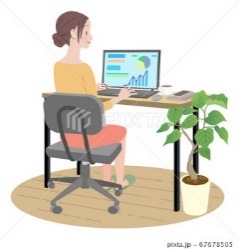 ワード・エクセル・パワーポイントなど　Officeの基礎から応用へ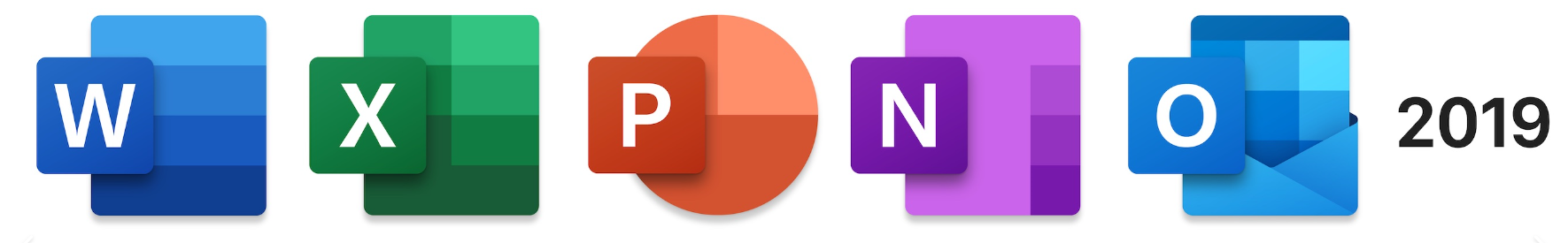 ～ 使いこなせる　を目指して ～NPO法人PCマスターズでは名古屋市高齢者就業支援センターで年間を通じて高齢者向けのパソコン講座を担当しております。その他に、当センターで【Officeスキルアップ】と題して【グループ学習会】を定期的に開催し、【使いこなせるパソコン・日常生活に役立つパソコン】を目指して仲間づくりをしております。ご一緒に学びませんか。参加は随時受け付けております。いつでも見学にお越しください。学習内容　（複数コース参加可能です）① 初級コース：ワード・エクセル 各 基礎編 ～ P検3級 受験対策講座② 中級コース：ワード・エクセル 各 応用編 〜 P検 準2級 受験対策講座※ 応用コース：要望に依り 随時 質問事項・文書作成・家計簿等・PowerPoint・自由課題開催日時　毎月4回① 第１火曜日　② 第２火曜日　③ 第3木曜日  ④ 第4火曜日　　13：00 ～ 15：00場　　所	名古屋市高齢者就業支援センター　4階OA研修室　　昭和区御器所通3-12-1費　　用	1回参加ごとに　1,200円（利用券2枚） 賛助会員登録必要申込方法	下記申込書にご記入の上、FAX・電話　にてお申込みください。主　　催	NPO法人PCマスターズ  TEL / FAX：052-731-9890-------------------------------------------（切取り線）---------------------------------------------NPO法人PCマスターズ　宛	　　　Officeスキルアップ申込書　　　　令和　　年　　月　　日　この名簿は、グループ学習会実施のためのみ使用いたします。お名前ご住所〒〒電話番号〇で囲む　複数参加可能初級コース　　中級コース　E-mail　　　　　　　　　　　　＠　　　　　　　　　　　　　＠　お使いのパソコンOS　：　 Win 11　・　10　・　8.1　・ その他　　　Office　：　2021　2019　2016　2013　2010　その他OS　：　 Win 11　・　10　・　8.1　・ その他　　　Office　：　2021　2019　2016　2013　2010　その他